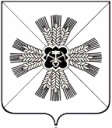 РОССИЙСКАЯ ФЕДЕРАЦИЯКЕМЕРОВСКАЯ ОБЛАСТЬПРОМЫШЛЕННОВСКИЙ МУНИЦИПАЛЬНЫЙ РАЙОНАДМИНИСТРАЦИЯ ПРОМЫШЛЕННОВСКОГО МУНИЦИПАЛЬНОГО РАЙОНАПОСТАНОВЛЕНИЕот 15.11.2013 2023-ПО внесении изменения в постановление Администрации Промышленновского Муниципального района от 06.09.2011г. 35-П о долгосрочной целевой программе «Борьба с преступностью, профилактика правонарушений и обеспечение безопасности дорожного движения в Промышленновском районе на 2010-2015 годы» (в редакции постановлений администрации Промышленновского муниципального района 97-П от 26.01.2012г., 1404-П от 13.09.2012г., 1495-П от 26.09.2012г., 1610-П от 16.10.2012г., 2025а-П от 28.12.2012г., 94-П от 24.01.13г., 1193-П от 16.07.2013г.)Во исполнение постановления администрации Промышленновского муниципального района от 15.08.2013г. 1362-П «Об утверждении порядка разработки, реализации и оценки эффективности муниципальных программ, реализуемых за счёт средств районного бюджета» администрации Промышленновского муниципального района постановляет:1. Внести в постановление администрации Промышленновского муниципального района от 06.09.2011г. 35-П о долгосрочной целевой программе «Борьба с преступностью, профилактика правонарушений и обеспечение безопасности дорожного движения в Промышленновском районе на 2010-2015 годы» (в редакции постановлений администрации Промышленновского муниципального района 97-П от 26.01.2012г., 1404-П от 13.09.2012г., 1495-П от 26.09.2012г., 1610-П от 16.10.2012г., 2025а-П от 28.12.2012г., 94-П от 24.01.13г., 1193-П от 16.07.2013г.) следующие изменения:1.1. Подпрограмму «Профилактика безнадзорности и предупреждения правонарушений среди несовершеннолетних» долгосрочной целевой программы «Борьба с преступностью, профилактика правонарушений и обеспечение безопасности дорожного движения в Промышленновском районе на 2010-2015 годы» изложить в новой редакции согласно приложению.2. Контроль за исполнением настоящего постановления возложить на первого заместителя Главы района Петрова П.А.3. Постановление вступает в силу со дня его подписания.Глава районаА.И. ШмидтПриложение к постановлениюадминистрации районаот 15.11.2013 2023-П4. Подпрограмма «Профилактика безнадзорности и предупреждения правонарушений среди несовершеннолетних»НаименованиемероприятийСрок исполненияОбъем,Всеготысячруб.Ответственныеисполнители4.1Круглогодичная спартакиада среди общеобразовательных школ района2010201120122013201407077Управление образования4.2Проведение Акции «Первое сентября- каждому школьнику!» 2010201120122013201414680908015Управление образования, УСЗН4.3Организация и методическая поддержка деятельности детских и молодежных общественных организаций.2010201120122013201400002Управление образования4.4Проведение мероприятий с детьми по воспитанию здорового образа жизни (беседы, лекции по профилактике наркомании алкоголизма, ВИЧ-инфекции).2010201120122013201400022МБУЗ ЦРБ4.5Оказание первой помощи детям, оказавшимся в трудной жизненной ситуации, поступающим в отделения МБУЗ «ЦРБ»2010201120122013201400022МБУЗ ЦРБ4.6Оздоровление и занятость детей и подростков, находящихся в семьях в опасном положении в зимние, осенние каникулы2010201120122013201479,90 0 44Управление образования4.7Создание информационного банка данных по проблемам профессионального самоопределения подростков, находящихся в трудной жизненной ситуации.2010201120122013201400003Управление образования4.8Проведение мероприятий в летний период для детей из малообеспеченных семей и детей, находящихся в трудной жизненной ситуации.2010201120122013201400 0 55Управление образования4.9Организация бесплатного пребывания в спортивно-оздоровительных лагерях, несовершеннолетних, находящихся в трудной жизненной ситуации.20102011201220132014740055Управление образованияВсего по Подпрограмме 2010 -2014 годы20102011201220132014654.9299,91809010540